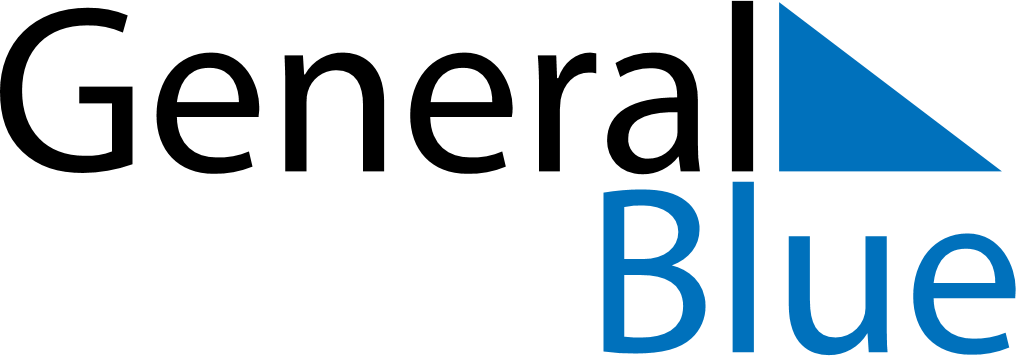 January 2024January 2024January 2024January 2024January 2024January 2024Lyozna, Vitebsk, BelarusLyozna, Vitebsk, BelarusLyozna, Vitebsk, BelarusLyozna, Vitebsk, BelarusLyozna, Vitebsk, BelarusLyozna, Vitebsk, BelarusSunday Monday Tuesday Wednesday Thursday Friday Saturday 1 2 3 4 5 6 Sunrise: 9:21 AM Sunset: 4:37 PM Daylight: 7 hours and 15 minutes. Sunrise: 9:21 AM Sunset: 4:38 PM Daylight: 7 hours and 17 minutes. Sunrise: 9:21 AM Sunset: 4:40 PM Daylight: 7 hours and 18 minutes. Sunrise: 9:21 AM Sunset: 4:41 PM Daylight: 7 hours and 20 minutes. Sunrise: 9:20 AM Sunset: 4:42 PM Daylight: 7 hours and 21 minutes. Sunrise: 9:20 AM Sunset: 4:44 PM Daylight: 7 hours and 23 minutes. 7 8 9 10 11 12 13 Sunrise: 9:19 AM Sunset: 4:45 PM Daylight: 7 hours and 25 minutes. Sunrise: 9:19 AM Sunset: 4:46 PM Daylight: 7 hours and 27 minutes. Sunrise: 9:18 AM Sunset: 4:48 PM Daylight: 7 hours and 29 minutes. Sunrise: 9:17 AM Sunset: 4:49 PM Daylight: 7 hours and 31 minutes. Sunrise: 9:17 AM Sunset: 4:51 PM Daylight: 7 hours and 34 minutes. Sunrise: 9:16 AM Sunset: 4:53 PM Daylight: 7 hours and 36 minutes. Sunrise: 9:15 AM Sunset: 4:54 PM Daylight: 7 hours and 39 minutes. 14 15 16 17 18 19 20 Sunrise: 9:14 AM Sunset: 4:56 PM Daylight: 7 hours and 41 minutes. Sunrise: 9:13 AM Sunset: 4:58 PM Daylight: 7 hours and 44 minutes. Sunrise: 9:12 AM Sunset: 4:59 PM Daylight: 7 hours and 47 minutes. Sunrise: 9:11 AM Sunset: 5:01 PM Daylight: 7 hours and 50 minutes. Sunrise: 9:10 AM Sunset: 5:03 PM Daylight: 7 hours and 53 minutes. Sunrise: 9:09 AM Sunset: 5:05 PM Daylight: 7 hours and 56 minutes. Sunrise: 9:07 AM Sunset: 5:07 PM Daylight: 7 hours and 59 minutes. 21 22 23 24 25 26 27 Sunrise: 9:06 AM Sunset: 5:09 PM Daylight: 8 hours and 2 minutes. Sunrise: 9:05 AM Sunset: 5:11 PM Daylight: 8 hours and 5 minutes. Sunrise: 9:03 AM Sunset: 5:13 PM Daylight: 8 hours and 9 minutes. Sunrise: 9:02 AM Sunset: 5:14 PM Daylight: 8 hours and 12 minutes. Sunrise: 9:00 AM Sunset: 5:16 PM Daylight: 8 hours and 16 minutes. Sunrise: 8:59 AM Sunset: 5:18 PM Daylight: 8 hours and 19 minutes. Sunrise: 8:57 AM Sunset: 5:20 PM Daylight: 8 hours and 23 minutes. 28 29 30 31 Sunrise: 8:56 AM Sunset: 5:23 PM Daylight: 8 hours and 26 minutes. Sunrise: 8:54 AM Sunset: 5:25 PM Daylight: 8 hours and 30 minutes. Sunrise: 8:52 AM Sunset: 5:27 PM Daylight: 8 hours and 34 minutes. Sunrise: 8:51 AM Sunset: 5:29 PM Daylight: 8 hours and 38 minutes. 